Publicado en Madrid el 13/06/2019 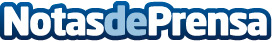 Los heatmaps, herramientas gráficas imprescindibles en GeomarketingLos heatmaps o mapas de calor son un elemento de comunicación que representan visualmente la síntesis de una información geográfica simplificada. La App Geomarketing, basada en la inteligencia de localización, permite crear mapas de calor de lugares óptimos para ampliar o crear nuevos negocios empresarialesDatos de contacto:En Ke Medio Broadcasting912792470Nota de prensa publicada en: https://www.notasdeprensa.es/los-heatmaps-herramientas-graficas Categorias: Nacional Marketing Turismo Dispositivos móviles Innovación Tecnológica http://www.notasdeprensa.es